19 апреля в рамках месячника кибербезопасности  ученики нашей школы приняли участие в вебинаре.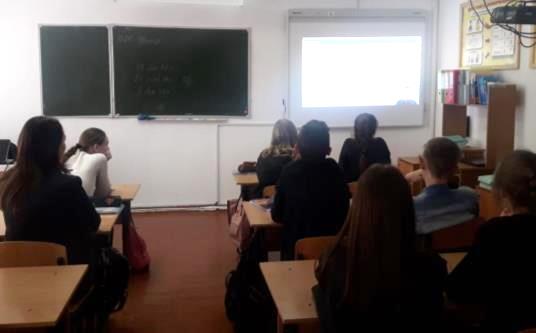 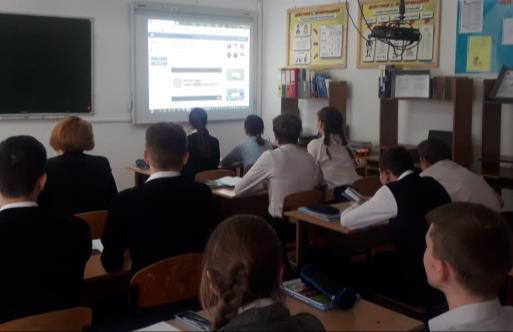 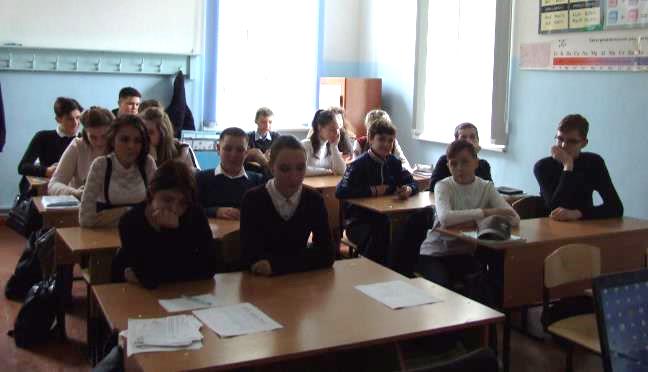 